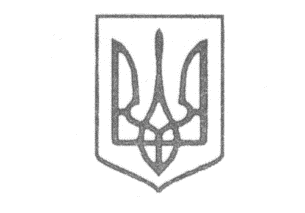 МУКАЧІВСЬКА МІСЬКА РАДАУПРАВЛІННЯ МІСЬКОГО ГОСПОДАРСТВА МУКАЧІВСЬКОЇ МІСЬКОЇ РАДИ МУКАЧІВСЬКЕ МІСЬКЕ КОМУНАЛЬНЕ ПІДПРИЄМСТВО                   «ЧИСТЕ МІСТО»(ММКП «ЧИСТЕ МІСТО)вул. Ужгородська, 17 , м. Мукачево Закарпатська обл., 89600 тел.:  (03131) 2-43-32                                                             Е-mail: chyste.misto@mukachevo-rada.gov.ua, ЄДРПОУ:36523257      __________№ _______________                На № __________ від __________                                                                                                         Відділ контролюта ОЗД ВК та МРЗВІТМукачівського міського комунального підприємства «Чисте місто» про виконану роботуза ІІІ квартал 2022 рокуЗа ІІІ квартал  2022 року підприємством прийнято та захоронено 10 938 тонн твердих побутових відходів,  в т.ч.  ТОВ «АВЕ Мукачево» 10 459 тонн, підприємства 479 тонн.Від реалізації даної послуги за даний період отримано доходів – 1982,5 тис. грн..Щодо послуг по вивезенню рідких нечистот  та фільтрату з полігону твердих побутових відходів на очисні споруди, які розташовані в с. Н.Давидково вивезено 	365 м.куб. нечистот та фільтрату, із яких:                                                                       -  нечистот від підприємств, населення, бюджетних установ – 335 м.куб.                    -    фільтрату з колодязів-септиків з полігону ТПВ  -30 м.куб. Від реалізації даної послуги за даний період отримано доходів – 59,8 тис. грн..                                                                                                                                                                             Для побутових і технічних потреб полігон твердих побутових відходів забезпечується привозною водою. Проводиться контроль за якістю ґрунтових вод. Два рази на рік  проводиться аналіз хімічного складу води , ґрунту, повітря.  Комунальним підприємством «Чисте місто» виконані наступні види робіт: Прочистка дамби, канав по периметру полігону ТПВ.Скошування трави, підсипка дороги щебнем;Ліквідація загорань ущільнених відходів.Пересипка ґрунтом ущільнених твердих побутових відходів; Вивезення фільтрату на ущільнені відходи в спекотні дні;6. Власними силами проводиться ремонт техніки.Основні зусилля колективу підприємства спрямовані на безперебійне надання якісних послуг,  утримання та експлуатація полігону твердих побутових відходів. Недоліки:- зношеність спецтехніки;- відсутність системи очистки фільтрату на полігоні твердих побутових відходів.Фінансово-господарська діяльність   Фінансова сторона роботи підприємства виглядає таким чином: за  ІІІ квартал 2022 року ММКП «Чисте місто»  отримано доходів на загальну суму 1723,7  тис. грн без ПДВ.   Матеріальні та капітальні витрати       - 476,6 тис.грн.  Витрати на оплату праці	               - 713,8 тис.грн. Нарахування на соц.заходи	               - 139,2 тис.грн. Амортизація			               - 117,8 тис.грн. Фінансові витрати			     -   17,8 тис.грн.  Інші операційні витрати		     -  387,7 тис.грн., в т. ч. серед них:  екологічний податок             -  186,4 тис.грн                                                                                     -  витрати на електроенергію  -      2,7 тис.грн Дебіторська заборгованість станом на 01.10.2022 р. складає 302,7 тис. грн. Кредиторська заборгованість відсутня.За ІІІ квартал 2022 року  підприємство сплатило до бюджету _695,5_ тис грн..Дивіденди (частина ЧП)	                          -     тис.грн	
ПДВ                           		                      260,2  тис.грн
екоподаток                 		                      176,0  тис грн
Податок на прибуток  		                           -     тис грн
ПДФО                           		                       111,4  тис грн
Військовий збір            		                          10,1 тис грн
ЕСВ                                		                        137,8 тис грн          По результату роботи підприємства за ІІІ квартал 2022 року підприємство є збиткове.  Директор ММКП «Чисте місто»                                      Душка МАСАЛОВА